Author: Tom McIntyre, Ph.D.  DoctorMac@BehaviorAdvisor.com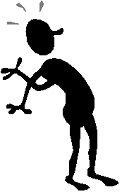 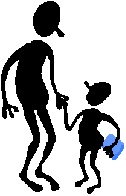 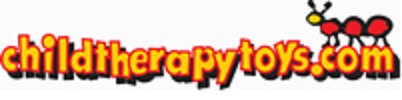 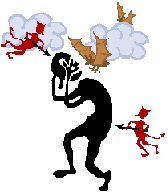 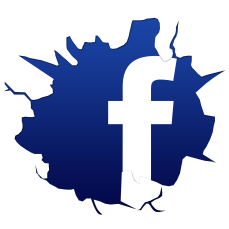 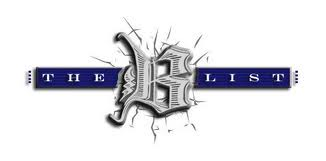 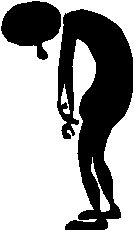 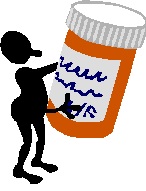 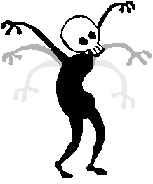 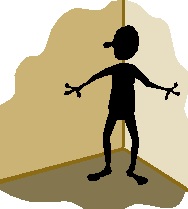 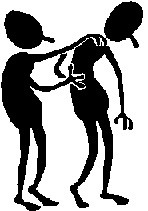 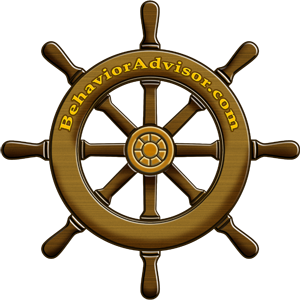 